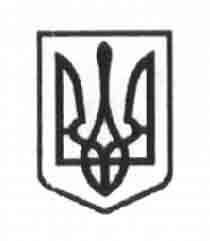 Управління освіти і наукиЧернігівської обласної державної адміністраціїНіжинський обласний педагогічний ліцейЧернігівської обласної радиНАКАЗвід____ ____2017 року                    м. Ніжин                                         №____-НПро виконання навчальних планів та програм за І семестр 2017-2018 н. р.Відповідно до річного плану ліцею був проведений аналіз виконання навчальних планів і програм на І та ІІ курсах ліцею. Кількість годин, передбачених на вивчення предметів із розрахунку 16 навчальних тижнів, розподіл яких здійснювався відповідно до Інструктивно-методичного листа Міністерства освіти і науки України 9-315 «Про структуру 2017/2018 н.р. та навчальні плани загальноосвітніх навчальних закладів», наказу МОН України від 27.08.2010 № 834 зі змінами, внесеними наказом МОН України  від 29.05.2014 № 657, робочого навчального плану, в основному виконано, заплановані контрольні, практичні, лабораторні роботи та інші види контролю проведено (Додаток 1).Перевірено було наступне: кількість годин, відведених на вивчення предметів за навчальними програмами протягом семестру;фактична кількість проведених годин із кожного предмета протягом семестру;виконання вчителями вимог навчальних програм: кількість проведених контрольних, лабораторних, практичних робіт згідно з графіком, творчих робіт, робіт із розвитку мовлення, уроків позакласного читання.За результатами перевірки класних журналів установлено наступне:Календарні плани з суспільно-гуманітарних дисциплін виконано в усіх класах у повному обсязі. На ІІ курсах навчальну програму з художньої культури виконано.Календарні плани з предметів природничо – математичного циклу  виконано в усіх класах  у повному обсязі. На ІІ курсах навчальну програму з астрономії, екології та на ІІ курсі фізико-математично класу навчальну програму з економіки виконано.Календарні плани з англійської  та німецької мов виконано в усіх класах.Календарні плани з фізичної культури, захисту Вітчизни в усіх класах у повному обсязі. На І курсах в усіх класах навчальну програму з технологій виконано.Отже, встановлено, що станом на 28.12.2017 інваріантна частина навчального плану виконана. Навчальний матеріал викладався відповідно до календарних планів із урахуванням кількості  годин, визначених програмами з предметів та ущільнення з окремих предметів, розклад яких припадає на 14.10.2017 та 27.12.2017. Обов’язковий мінімум практичних, лабораторних робіт, усіх видів контролю, уроків позакласного читання, робіт із розвитку мовлення виконано в усіх класах.	Виходячи з вищевикладеного, Наказую:Заступнику директора з НВР С.М.Сліпак забезпечити виконання навчальних планів та програм у ІІ семестрі 2017-2018 н.р. із предметів.Головам предметних кафедр:розглянути календарні плани на ІІ семестр 2017-2018 н.р. та подати на погодження заступнику директора з НВР С.М.Сліпак до 20.01.2018:із розрахунку 18 навчальних тижнів для І курсу та 17 – для ІІ курсу із ущільненням матеріалу в дні підготовки та проведення ЗНО (із 21.05.18 по 25.05.2018) та святкових днів (08.03.2018, 09.04.2018, 01.05.2018, 09.05.2018;із урахуванням дати виставлення оцінок за ІІ семестр на І курсі 25.05.2018, на ІІ курсі 18.05.2018;забезпечивши відповідність видів контролю знань, передбачених навчальною програмою, методичними рекомендаціями, та запланованих у календарних планах;підготувати узагальнені звіти про використання годин, виділених для індивідуальної та наукової роботи, на спільне засідання ПР і РЛ до 08.06.2018;довести зміст даного наказу до членів предметних кафедр.Педагогічним працівникам ліцею:подати електронні варіанти календарних планів на ІІ семестр 2017-2018 н.р. на електронну адресу заступника з НВР (kobzars@meta.ua);   забезпечити виконання змісту навчальних програм, обсягів і норм їх практичної частини, не допускаючи розбіжностей між записами у календарних планах та класних журналах;здійснювати своєчасне виставлення оцінок за всі види контролю; забезпечити подання звітів за ІІ семестр на 25.05.2018;забезпечити проведення на ІІ курсах повторення навчального матеріалу з  предметів інваріантної складової навчального плану, винесених на ДПА, та відображати у графі «Завдання додому» класних журналів;4. Контроль за виконанням наказу  покласти на заступника директора з НВР С.М. Сліпак.Директор ліцею                						  Т.М. ШевчукІз наказом ознайомлені: С.М.СліпакТ.І.Бутурлим					С.О.МухінськаТ.М.Шмаглій	Н.О.Полянська		Додаток до наказу по ліцеювід 03.01.2017 №______«Про виконання навчальних програм за І семестр 2016-2017 н. р.»Виконання навчальних програм за І семестр 2016-2017 н.р.Додаток до наказу по ліцею від 05.01.2015 №_______Графік проведення контрольних робіту ІІ семестрі  2014-2015 н. р.№ п/пПредметкласКількість годинКількість годинКількість годинКількість к/рКількість к/рКількість к/рРЗМРЗМПЧПЧПЧКількість л/рКількість л/рКількість п/рКількість п/р№ п/пПредметкласПл.Ф.Ф.Пл.Пл.Ф.Пл.Ф.Пл.Пл.Ф.Пл.Ф.Пл.Ф.1Українська моваІ ін. філ.6458(6)6661Українська моваІ фіз.-мат.323233334441Українська моваІ укр.філ.6456(8)33338881Українська моваІІ ін. філ.3230(2)33336661Українська моваІІ фіз.-мат.1614(2)22226661Українська моваІІ укр.філ.6660(6)33332Українська літератураІ ін. філ.3226(6)3333222112Українська літератураІ фіз.-мат.3226(6)3333222112Українська літератураІ укр.філ.6660(6)3333222222Українська літератураІІ ін. філ.3430(4)3333111112Українська літератураІІ фіз.-мат.3430(4)3333222112Українська літератураІІ укр.-філ.6660(6)5555222223ЗарубіжналітератураІ ін. мов4640(6)4444333223ЗарубіжналітератураІ укр.-філ.5042(8)4444444223ЗарубіжналітератураІ фіз.-мат.16162222222113ЗарубіжналітератураІІ ін. мов4842(6)3333444223ЗарубіжналітератураІІ фіз.-мат.1614(2)2222222113ЗарубіжналітератураІІ укр.-філ.4844(4)3333444224Англійська моваІ ін. філ.10092(8)44554Англійська моваІ фіз.-мат.5048(2)44444Англійська моваІ укр. філ.6458(6)44554Англійська моваІІ ін. філ.9890(8)44554Англійська моваІІ фіз.-мат.4842(6)44444Англійська моваІІ укр. філ.6458(6)44555Німецька моваІ ін. філ.6456(8)44445Німецька моваІІ ін. філ.4844(4)44446Історія УкраїниІ ін. філ.1816(2)2233336Історія УкраїниІ фіз.-мат.1614(2)2222336Історія УкраїниІ укр. філ.4844(4)3344336Історія УкраїниІІ ін. філ.1816(2)2233226Історія УкраїниІІ фіз.-мат.1614(2)2222226Історія УкраїниІІ укр. філ.4844(4)3344447Всесвітня історіяІ ін. філ.1614(2)2222117Всесвітня історіяІ фіз.-мат.1614(2)2222117Всесвітня історіяІ укр. філ.1816(2)2222117Всесвітня історіяІІ ін. філ.1614(2)2222227Всесвітня історіяІІ фіз.-мат.1614(2)2222227Всесвітня історіяІІ укр. філ.1816(2)2222338МатематикаІ ін. філ.4844(4)33338МатематикаІ  укр. філ.4842(6)33338МатематикаІІ ін. філ.4844(4)33338МатематикаІІ  укр. філ.4846(2)33339АлгебраІ фіз.-мат.8074(6)55559АлгебраІІ фіз.-мат.8072(8)555510ГеометріяІ фіз.-мат.6456(8)443310ГеометріяІІ фіз.-мат.6254(8)444411ФізикаІ ін. філ.3228(4)33332211ФізикаІ фіз.-мат.9884(14)55554411ФізикаІ укр. філ.3228(4)33332211ФізикаІІ ін. філ.3026(4)3311ФізикаІІ фіз.-мат.9686(10)101011ФізикаІІ укр. філ.3228(4)22223312АстрономіяІІ ін. філ.1814(4)111112АстрономіяІІ фіз.-мат.1816(2)111112АстрономіяІІ укр. філ.1812 (6)111113Біологія І ін. філ. 2624(2)1111331113БіологіяІ фіз.-мат.2624(2)1111665513БіологіяІ укр. філ.2624(2)1111331113БіологіяІІ ін. філ.16161111221113БіологіяІІ фіз.-мат.16161111221113БіологіяІІ укр. філ.16161111221113ХіміяІ ін. мов1412(2)111113ХіміяІ фіз.-мат.1412(2)111113ХіміяІ муз-філ1412(2)111113ХіміяІІ ін. філ.1616111113ХіміяІІ фіз.-мат1616111113ХіміяІІ муз.-філ.1616111114Художня культураІ ін. філ.1616222214Художня культураІ фіз.-мат.1816(2)111114Художня культураІ укр. філ.1616111117Фізична культура (дівчата)І ін. філ.3430(4)17Фізична культура (дівчата)І фіз.-мат.3230(2)17Фізична культура (дівчата)І укр. філ.3430(4)17Фізична культура (дівчата)ІІ ін. філ.3230(2)17Фізична культура (дівчата)ІІ фіз.-мат.3430(4)17Фізична культура (дівчата)ІІ укр. філ.3230(2)18Фізична культура (спецгрупа)Група 13228(4)19Фізична культура (хлопці)І ін. філ.3230(2)19Фізична культура (хлопці)І фіз.-мат.3230(2)19Фізична культура (хлопці)І укр. філ.3230(2)19Фізична культура (хлопці)ІІ ін. філ.3430(4)19Фізична культура (хлопці)ІІ фіз.-мат.3230(2)19Фізична культура (хлопці)ІІ укр. філ.3430(2)20ГеографіяІ ін. філ.242422222220ГеографіяІ фіз.-мат242422222220ГеографіяІ укр. філ.242422222221ІнформатикаІ фіз.-мат.18185521ІнформатикаІІ фіз.-мат.3228(4)33337721ІнформатикаІ  ін. філ.1816(2)11115521ІнформатикаІІ  ін. філ.1614(2)11115521ІнформатикаІ укр. філ.1614(2)11115521ІнформатикаІІ укр. філ.1612(4)11115522Захист ВітчизниІ ін. філ.1616111122Захист ВітчизниІ фіз.-мат.1816(2)111122Захист ВітчизниІ укр. філ.1816(2)111122Захист ВітчизниІІ ін. філ.1614(2)111122Захист ВітчизниІІ фіз.-мат.1614(2)111122Захист ВітчизниІІ укр. філ.1614(2)111123ОМЗІ ін. філ.1818111123ОМЗІ фіз.-мат.1816(2)111123ОМЗІ укр. філ.1816(2)111123ОМЗІІ ін. філ.1816(2)111123ОМЗІІ фіз.-мат.1816(2)111123ОМЗІІ укр. філ.1818111124ЕкономікаІІ укр. філ.1614(2)111124ЕкономікаІІ ін. філ..1818111124ЕкономікаІІ фіз.-мат.1614(2)111125ТехнологіїІІ ін. філ.161610101025ТехнологіїІІ фіз.-мат.181855525ТехнологіїІІ укр. філ.1614(2)10101025ТехнологіїІ ін. філ.161612121225ТехнологіїІ фіз.-мат.161612121225ТехнологіїІ укр. філ.161612121226ЕкологіяІІ ін. філ.1614(2)26ЕкологіяІІ фіз.-мат.1614(2)26ЕкологіяІІ укр. філ.1614(2)27ПравознавствоІ ін. філ.1616111133327ПравознавствоІ фіз.-мат.1614(2)111133327ПравознавствоІ укр. філ.1614(2)111133328Людина і світІІ ін. філ.1614(2)111128Людина і світІІ фіз.-мат.1616111128Людина і світІІ укр. філ.16161111Всього:374633982052052122126262621818150150145145145Відсоток виконання100100100100103103100100100100100100100100100100ДатаІ української філологіїІ іноземної філологіїІ  фізико-математичнийІІ  української філологіїІІ іноземної філологіїІІ фізико-математичний19.01-23.0123.01 світ.літ.22.01 алгебра22.01 алгебра26.01-30.0128.01 світ.літ29.01 геогр.30.01 іст. Укр.29.01 геогр.26.01 іст Укр.29.01 геогр.30.01 фізика26.01 іст.Укр.26.01 укр.мова27.01 іст.Укр.02.02. - 6.0203.02 укр.літ.02.02 геом.04/05.02 укр.м04.02 матем.05.02 укр.м.06.02 укр.літ05.02 мат.06.02 фізика09.02 – 13.0210.02 укр.м.10.02 вс.іст11.02 алг.13.02 фізика12.02 св.літ.13.02 іст.Укр.11.02 укр літ.10.02 алг.16.02. – 20.0216.02 матем.20.02 правзн.16.02 іст. Укр.17.02 укр.мова18.02 матем.16.02 ОМЗ18.02 фізика16.02 іст.Укр.20.02 фізика19.02 вс.іст.16.02 геом.23.02 – 27.0224.02 укр.літ25.02 фізика24.02 фізика26.02 вс. історія23.02 іст.Укр.25.02 світ.літ24.02 біол.23.02 х.к24.02 біол.24.02 біол.27.02 укр.літ.02.03 – 06.0304.03 світ.літ.02.03 правзн.06.03 світ.літ.02.03 вс. іст.02.03 правозн.05.03 алгебра06.03 укр.літ06.03 х.к.04.03 укр.мова02.03 х.к.03.03 іст.Укр.03.03 алгебра10.03 – 13.0311.03 ОМЗ13.03 іст.Укр.10.03 ОМЗ12.03 фізика12.03 ОМЗ13.03 геом.10.03 фізика12.03 світ.літ.13.03 інформ.10.03 матем.12.03 інформ.10.03 фізика16.03 – 20.0316.03 матем.18.03 матем.16.03 біолог.16.03 іст.Укр.20.03 фізика20.03 фізика20.03 укр.літ.30..03 – 03.0431.03 свс.іст.31.03 укр.літ.02.04 інформ.01.04 світ.літ.03.04 інформ.30.03 укр.м.31.03. біолог.01.04 фізика03.04.іст.Укр.03.04 укр.літ. 31.03 біолог.01.04 укр.літ.31.03 біолог.02.04 світ.літ.02.04 алг.06.04 – 10.0407.04 укр. мова07.04 укр.мова09.04 алг.09.04 геогр.07.04 іст.Укр.09.04 Х.к.13.04 – 17.0417.04 матем.1ё6.04 інформ.15.04 фізика17.04 інформ.16.04 світ. літ17.04 х.к.15.04нім. м.(1)17.04 фізика20.04 – 24.0420.04 правозн.21.04 укр.літ.22.04світ.літ.22.04 фізика23.04 іст.Укр.20.04 матем.21.04 фізика20.04. геом.21/22.04 укр.м20.04 х.к22.04 нім.м.(ІІ)20.04 укр.мова27.04 – 30.0424.04  іст.Укр.30.04 алг.29.04 фізика27.04 нім.м. (І)27.04 іст.Укр.28.04 матем.29.04 нім.м.(ІІ)29.04 анг.мова30.04 вс.іст.05.05 – 08.0507.05 геогр.07.05 укр.літ.07.05 геогр.08.05 світ.літ.06.05 світ.літ.07.05 фізика07.05 геогр.06/07.05 анг.мова06.05 фізика 06.05 нім.мова07.05 анг.мова06/07.05 анг.м07.05 фізика07.05 анг.мова08.05 укр.літ.11.05 – 15.0513.05 анг.мова14.05 іст.Укр.11.05 правозн.12.05 іст. Укр.13/17.05 нім.м.14.05 анг.мова11.05 біолог.11.05 правозн.12/13.05 анг.м  12/13.05 анг.м12.05 біолог.14.05 укр.м15.05 іст. Укр.12 матем.12.05 біолог.12/14.05 анг.м13.05 укр.літ.13.05 укр.мова14.05 анг.мова12.05 іст.Укр.12.05 біолог.13.05 алгебра18.05 – 29.05 18.05 анг.мова19.05 вс.іст.19.05 укр.мова20.05 світ.літ.25.05 матем.18.05 матем.18/19.05 ін.мова19.05 укр.мова20/21.05 ін.мова21 вс.історія22.05 ін.мова18.05 іст.Укр.18/20.05 анг.м21.05 алгебра22.05 геом.25.05 вс.історія18.05 світ.літ.22.05 укр.літ.